РОССИЙСКАЯ ФЕДЕРАЦИЯ         Ивановская областьШуйский муниципальный район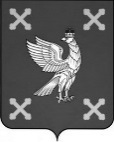 Совет Шуйского муниципального района Ивановской области___________________________________________________________________________________________р е ш е н и еот 30.03.2022                                                                                                      №_27г. ШуяОб утверждении ключевых показателей и их целевых значений, индикативных показателей для муниципального земельного контроляв границах сельских поселений Шуйского муниципального района В соответствии с пунктом 5 статьи 30 Федерального закона от 31.07.2020 № 248-ФЗ   «О государственном контроле (надзоре) и муниципальном контроле в Российской Федерации», Уставом Шуйского муниципального района, Совет Шуйского муниципального районаРЕШИЛ:Утвердить ключевые показатели и их целевые значения, индикативные показатели для муниципального земельного контроля в границах сельских поселений Шуйского муниципального района.Настоящее решение вступает в силу со дня его официального опубликования.Глава Шуйского муниципального района                             С.А. БабановПредседатель СоветаШуйского муниципального района                                  В.Е. ФилипповаПриложение к решениюСовета Шуйского муниципального районаот 30.03.2022  № 27Ключевые показатели для муниципального земельного контроля 
и их целевые значенияИндикативные показатели для муниципального земельного контроля1. Количество внеплановых контрольных (надзорных) мероприятий, проведенных за отчетный период;2. Количество обязательных профилактических визитов, проведенных за отчетный период;3. Количество предостережений о недопустимости нарушения обязательных требований , объявленных за отчетный период;4. Количество внеплановых контрольных (надзорных) мероприятий, по результатам которых выявлены нарушения обязательных требований  за отчетный период;5. Количество внеплановых контрольных (надзорных) мероприятий, по итогам которых возбуждены дела об административных  правонарушениях за отчетный период;6. Сумма административных штрафов, наложенных по результатам внеплановых контрольных (надзорных) мероприятий за отчетный период;7.Количество направленных в органы прокуратуры заявлений о согласовании проведения внеплановых контрольных (надзорных) мероприятий за отчетный период;8.Количество направленных в органы прокуратуры заявлений о согласовании проведения внеплановых контрольных (надзорных) мероприятий, по которым органами прокуратуры отказано в согласовании за отчетный период;9. Количество исковых заявлений об оспаривании решений, действий (бездействий) должностных лиц контрольных (надзорных) органов, направленных контролируемыми лицами в судебном порядке за отчетный период;10. Количество исковых заявлений об оспаривании решений, действий (бездействий)  должностных лиц контрольных (надзорных) органов, направленных контролируемыми лицами в судебном порядке, по которым принято решение об удовлетворении заявленных требований за отчетный период;11. Количество внеплановых контрольных (надзорных) мероприятий, проведенных с грубым нарушением требований к организации и осуществлению государственного контроля (надзора) и результаты которых были признаны недействительными и (или) отменены за отчетный период.№п/пКлючевые показателиЦелевые значения (%)1Доля заявлений, направленных в органы прокуратуры о согласовании проведения внеплановых выездных контрольных (надзорных) мероприятий, в согласовании которых было отказано52Доля внеплановых контрольных (надзорных) мероприятий, результаты которых признаны недействительными53Доля внеплановых контрольных (надзорных) мероприятий, проведенных по фактам нарушений, с которыми связано возникновение угрозы причинения вреда жизни и здоровью граждан, окружающей среде, имуществу физических и юридических лиц, с целью предотвращения угрозы причинения такого вреда 154Доля  внеплановых контрольных (надзорных) мероприятий, по итогам которых выявлены правонарушения605Доля внеплановых контрольных (надзорных) мероприятий, по итогам которых по результатам выявленных правонарушений были возбуждены дела об административных правонарушениях306Доля внеплановых контрольных(надзорных)мероприятий, по итогам которых по фактам выявленных нарушений наложены административные наказания207Доля контролируемых лиц, при осуществлении контрольных (надзорных) мероприятий,в отношении которых выявлены нарушения обязательных требований, представляющие непосредственную угрозу причинения вреда жизни и здоровью граждан, окружающей среде, имуществу физических и юридических лиц158Доля выявленных при проведении внеплановых контрольных(надзорных)мероприятий правонарушений, связанных с неисполнением предписаний209Доля устраненных нарушений обязательных требований от числа выявленных нарушений обязательных требований8510Доля нарушений, выявленных при проведении внеплановых контрольных мероприятий и устраненных до их завершения4011Доля решений, принятых по результатам контрольных мероприятий, отмененных судом, от общего количества решений10